Schneider Electric kooperiert mit Bender für sichere Stromversorgung in OP-RäumenBender Isolationsüberwachung nahtlos in Schneider Electric EcoStruxure für das Gesundheitswesen integriertRatingen/Grünberg, 09.06.2022 – Die Impact Company Schneider Electric vertieft ihre Zusammenarbeit mit dem Spezialisten für elektrische Sicherheitstechnik, der Bender GmbH & Co. KG. Ziel ist, das Energiemanagement in Krankenhäusern ganzheitlich anzugehen. Isolationsüberwachungsgeräte von Bender stellen die Zuverlässigkeit der Stromversorgung in kritischen Bereichen von Krankenhäusern sicher, während Schneider Electric verlässliche und sichere Lösungen für die Energieverteilung in Mittelspannung und Niederspannung bereitstellt und somit energieeffiziente Krankenhäuser ermöglicht.  Als ungeerdete Systeme (IT-Systeme) benötigen Energieverteilungen für OP-Räume, Intensivstationen und ähnliche Gruppe-2-Räume spezifische Sicherheits- und Schalttechnik. Bender hat speziell für diese Anwendung ein Isolationsüberwachungsgerät (Isometer) entwickelt, das permanent den Isolationswiderstand des Stromkreises misst. Es erzeugt bei Fehlerströmen einen Alarm, aber keine Abschaltung der Stromversorgung, da ein plötzlicher Stromausfall in diesen sensitiven Bereichen die Patienten gefährden oder wertvolle Untersuchungsergebnisse vernichten würde. So kann – anders als bei einem gewöhnlichen TN-S-System – die Anlage beim ersten Fehler über eine andere Leitung oder einen Batteriespeicher weiter betrieben werden, bis eine Abschaltung zwecks Reparatur gefahrlos möglich ist. Somit ist die Sicherheit der Patienten gewährleistet.Dem Ziel der erhöhten Patienten- und Anlagensicherheit dient auch die Infrastrukturlösung von Schneider Electric, die in über 50.000 Krankenhäusern weltweit in Betrieb ist. Mit EcoStruxure für das Gesundheitswesen verfügen Krankenhäuser über ein vollständig integriertes Hard- und Softwareportfolio aus einer Hand. Für das Energiemanagement ist dabei EcoStruxure Power Monitoring Expert (PME) zuständig. In klinischen Umgebungen, die konstant mit Energie versorgt werden müssen, ermöglicht PME die Überwachung der Versorgungsbedingungen in Echtzeit. Dies verbessert Effizienz und Zuverlässigkeit, vermeidet Probleme mit der Netzqualität und reduziert den Energieverbrauch. Unter Verwendung der in Power Monitoring Expert enthaltenen Bibliothek lassen sich das Bender Isolationsüberwachungsgerät über geprüfte und dokumentierte Gerätetreiber schnell anbinden, ohne dass weitere Entwicklungskosten entstehen. Isolationsfehler, die das Überwachungsgerät feststellt, werden dann im OP-Raum mit Warnton und Bildschirmmeldung angezeigt. Zusätzlich liefert Power Monitoring Expert zentralen Zugriff auf Alarme, Historie, Trends und Ereignisberichte zu Isolationsfehlern, inklusive der Informationen zur Lokalisierung des Fehlers, die das Isolationsüberwachungsgerät liefert. Weitere Informationen zu Power Monitoring Expert, zu EcoStruxure und zu spezifischen IoT-Lösungen für das Gesundsheitwesen sowie zum Bender Isolationsüberwachungsgerät sind online verfügbar.Über BenderDie Bender GmbH & Co. KG ist ein mittelständisches Familienunternehmen mit Hauptsitz und Innovationszentrum im hessischen Grünberg. Mit Gesellschaften in 16 Ländern und über 1100 Mitarbeiter:innen weltweit erzielt Bender einen Jahresumsatz von 170 Millionen Euro. Produziert wird an zwei Standorten in Deutschland. Als erfolgreicher Pionier und Marktführer für elektrische Sicherheitsprodukte und -lösungen der Spitzenklasse bietet Bender neben Mess-, Schutz- und Überwachungssystemen für den Maschinen- und Anlagenbau Lösungen für die Elektromobilität, Energieerzeugung und -verteilung, regenerative Energiegewinnung und Gebäudetechnik. Die sichere Stromversorgung im medizinischen Bereich stellt einen besonderen Schwerpunkt dar. www.bender.deImpact Company Schneider ElectricNachhaltigkeit ist bei Schneider Electric fest in der Unternehmens-DNA verankert. Seit mehr als 15 Jahren leistet das Unternehmen mit innovativen Lösungen seinen Beitrag zu einer wirtschaftlich und sozial verträglichen Klimawende. Schneider Electric versteht sich in diesem Sinne als Impact Company, die ihre Kunden und Partner zu einem nachhaltig erfolgreichen Wirtschaften befähigt. Gleichzeitig geht es auch um das Eintreten für Werte: Unternehmenskultur und Ecosystem sind eng an modernen ESG-Kriterien orientiert. Schneider Electric wurde 2021 mit dem unabhängigen Deutschen Nachhaltigkeitspreis ausgezeichnet und mehrfach von Corporate Knights zu einem der nachhaltigsten Unternehmen der Welt gekürt.Über Schneider ElectricWir von Schneider Electric möchten die optimale Nutzung von Energie und Ressourcen für alle ermöglichen und damit den Weg zu Fortschritt und Nachhaltigkeit ebnen. Wir nennen das Life Is On.Wir sind Ihr digitaler Partner für Nachhaltigkeit und Effizienz.Wir fördern die digitale Transformation durch die Integration weltweit führender Prozess- und Energietechnologien, durch die Vernetzung von Produkten mit der Cloud, durch Steuerungskomponenten sowie mit Software und Services über den gesamten Lebenszyklus hinweg. So ermöglichen wir ein integriertes Management für private Wohnhäuser, Gewerbegebäude, Rechenzentren, Infrastruktur und Industrien.Die tiefe Verankerung in den weltweiten lokalen Märkten macht uns zu einem nachhaltigen globalen Unternehmen. Wir setzen uns für offene Standards und für offene partnerschaftliche Eco-Systeme ein, die sich mit unserer richtungsweisenden Aufgabe und unseren Werten Inklusion und Empowerment identifizieren. www.se.com/de  Folgen Sie uns auf:      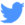 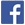 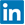 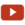 Entdecken Sie die neuesten Ansätze und Erkenntnisse zum Thema NachhaltigkeitHashtags: #SchneiderElectric #LifeIsOn #InnovationAtEveryLevel #EcoStruxure 